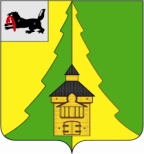 Российская ФедерацияИркутская областьНижнеилимский муниципальный район	АДМИНИСТРАЦИЯ			ПОСТАНОВЛЕНИЕОт «22» июля 2016 г. № 568г. Железногорск-Илимский«О внесении изменений в Постановление администрации Нижнеилимского муниципального района от «06» июня 2016 г. № 390 «Об утверждении Документа планирования регулярных перевозок автомобильным транспортом в границах двух и более поселений Нижнеилимского муниципального района»»В соответствии с Федеральным законом от 13.07.2015 № 220-ФЗ "Об организации регулярных перевозок пассажиров и багажа автомобильным транспортом и городским наземным электрическим транспортом в Российской Федерации и о внесении изменений в отдельные законодательные акты Российской Федерации", статьей 15 Федерального закона от 06.10.2003 № 131-ФЗ "Об общих принципах организации местного самоуправления в Российской Федерации, Уставом МО «Нижнеилимский район», на основании Заключения комиссии об установлении муниципальных маршрутов регулярных перевозок пассажиров и багажа автомобильным транспортом от 14.06.2016 г., администрация Нижнеилимского муниципального районаПОСТАНОВЛЯЕТ:Внести следующие изменения в Приложение к Постановлению администрации Нижнеилимского муниципального района от «06» июня 2016 г. № 390 «Об утверждении Документа планирования регулярных перевозок автомобильным транспортом в границах двух и более поселений Нижнеилимского муниципального района»:Строки 15-20 раздела V «Требования к вместимости и расписания движения пассажирского транспорта» читать в следующей редакции:Опубликовать данное постановление на официальном сайте муниципального образования «Нижнеилимский район» и в периодическом издании «Вестник Думы и администрации Нижнеилимского района». Контроль за исполнением настоящего постановления возложить на заместителя мэра по жилищной политике, градостроительству, энергетике, транспорту и связи В.В. Цвейгарта.Мэр района                                            М.С. РомановРассылка: в дело – 2; отдел ЖКХ, ТиС – 2.А.Ю. Белоусова3-13-64№ п/пПорядковыйномер маршрутаНаименование маршрутаМинимальное кол-во посадочных местДни движенияпо маршрутуВремя отправления от начального остановочного пунктаВремя (или интервал времени) прибытия/отправления в/из промежуточных остановочных пунктовВремя прибытия в конечный остановочный пункт1512Железногорск-Илимский – Коршуновский22с 01 октября по 30 апреляПонедельник –пятница_________________________________________________суббота8.0014.00________________________8.3015.00–8.4514.45________________________9.1515.451612 АКоршуновский- ЖелезногорскИлимский22Понедельник –пятница_________________________________________________суббота9.0015.00________________________9.3016.00–9.4515.45________________________10.1516.451712/1Железногорск-Илимский – Коршуновский22с 01 октября по 30 апреляПонедельник –пятница17.20–18.101812/1 АКоршуновский – Железногорск-Илимский22Понедельник –пятница6.3018.15–7.2019.051912 БЖелезногорск-Илимский – Авиатор –  Коршуновский22с 01 мая по 30 сентябряПонедельник,пятница_________________________________________________суббота8.0014.00________________________8.3015.008.4014.40________________________9.1015.408.5015.50________________________9.2015.502012/1 БЖелезногорск-Илимский – Авиатор – Коршуновский22с 01 мая по 30 сентябряПонедельник,пятница17.2018.0018.10